Draw the characterActivity 1 – draw the characterListen to your teacher describe each person and then draw a picture of the person in the table below. In your picture, show the person’s name, age, where they come from, and what foods and drinks they like or dislike. It is up to you how you choose to represent this.Activity 2 – describe the characterUsing the pictures you drew in Activity 1, brainstorm questions that can be asked to elicit information about the person in the picture. Your teacher will write the questions on the board and, in pairs, take turns to ask and answer questions about one of your pictures. When answering the questions, imagine they are the person in the picture, so answer in the first person (Ich bin…).Then, in the same pairs, ask and answer these questions about each other.For the teacherRemove this section before sharing this resource with students.Consider modelling the activity, by completing the first image as a class, including how to show likes and dislikes.Activity 1Teacher scriptIch heiße Axel. Ich bin zwölf Jahre alt. Ich komme aus Deutschland. Ich esse gern Nudeln. Ich esse nicht gern Fleisch.Ich bin Mia. Ich bin dreizehn Jahre alt. Ich komme aus Australien. Ich esse gern Brot. Ich trinke gern Kaffee.Ich heiße Pierre. Ich bin vierzehn Jahre alt. Ich komme aus Frankreich. Ich trinke gern Saft. Ich trinke nicht gern Milch.Ich bin Saskia. Ich bin fünfzehn Jahre alt. Ich komme aus den Niederlanden. Ich esse gern Hamburger. Ich esse nicht gern Schinken.Ich heiße Jacinta. Ich bin vierzehn Jahre alt. Ich komme aus England. Ich esse gern Currywurst. Ich trinke gern Wasser. Ich esse nicht gern Sauerkraut.Sample picture descriptionsA picture of a student called Axel, 12 years old, German flag, a picture of noodles with a tick, a picture of meat with a cross.A picture of a student called Mia, 13 years old, Australian flag, a picture of bread and coffee with a tick.A picture of a student called Pierre, 14 years old, French flag (or Eiffel Tower, as an example), a picture of juice with a tick and a picture of milk with a cross.A picture of a student called Saskia, 15 years old, Dutch flag (or windmill, as an example), a picture of a hamburger with a tick and a picture of ham with a cross.A picture of a student called Jacinta, 14 years old, flag of the United Kingdom or England, a picture of curried sausages with a tick and a picture of sauerkraut with a cross.Activity 2Sample questions to elicit information from the pictures and for students to also ask each other about themselves:Wie heißt du?Wie alt bist du?Woher kommst du?Was isst du gern?Was isst du nicht gern?Was trinkst du gern?Was trinkst du nicht gern?© State of New South Wales (Department of Education), 2024The copyright material published in this resource is subject to the Copyright Act 1968 (Cth) and is owned by the NSW Department of Education or, where indicated, by a party other than the NSW Department of Education (third-party material).Copyright material available in this resource and owned by the NSW Department of Education is licensed under a Creative Commons Attribution 4.0 International (CC BY 4.0) license.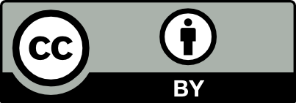 This license allows you to share and adapt the material for any purpose, even commercially.Attribution should be given to © State of New South Wales (Department of Education), 2024.Material in this resource not available under a Creative Commons license:the NSW Department of Education logo, other logos and trademark-protected materialmaterial owned by a third party that has been reproduced with permission. You will need to obtain permission from the third party to reuse its material.Links to third-party material and websitesPlease note that the provided (reading/viewing material/list/links/texts) are a suggestion only and implies no endorsement, by the New South Wales Department of Education, of any author, publisher, or book title. School principals and teachers are best placed to assess the suitability of resources that would complement the curriculum and reflect the needs and interests of their students.If you use the links provided in this document to access a third-party's website, you acknowledge that the terms of use, including licence terms set out on the third-party's website apply to the use which may be made of the materials on that third-party website or where permitted by the Copyright Act 1968 (Cth). The department accepts no responsibility for content on third-party websites.Picture of character described1.2.3.4.5.